REGIONAL ASSESSMENT TEMPLATE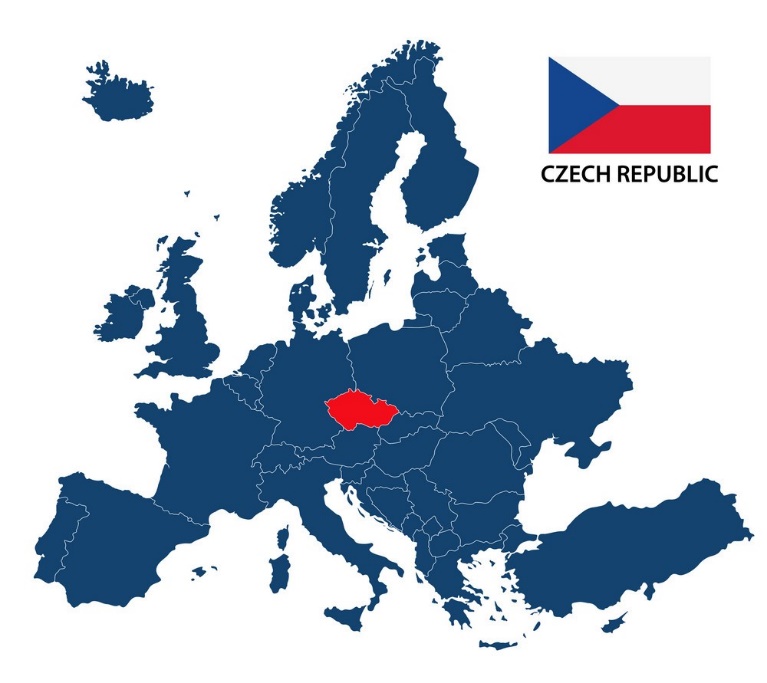 PART 1 – MAIN ECONOMIC INDICATORS IN THE REGION  PART 2 – INDUSTRY AND RES POTENTIAL IN THE REGIONPART 3 – RES FUNDING SOURCES IN THE REGIONPART 4 – COMMENTS FOR THE RA IN THE REGIONTry to evaluate the RES in your region by the SWOT analysis, where do you see the strengths, opportunities, weaknesses and threats for usage of the RES in your region. LOCATION OF THE REGIONAuthor contact informationAuthor contact informationNameE-mailTelephoneOrganisationGross Domestic Product in EURO20152016201720182019Gross Domestic Product in EUROGross Domestic Product per capita in EURO20152016201720182019Gross Domestic Product per capita in EUROInflation %20152016201720182019Inflation %Unemployment rate %20152016201720182019Unemployment rate %Monthly salary in EURO (Median)20152016201720182019Monthly salary in EURO (Median)Sold production of industry per capita in EURO 20152016201720182019Sold production of industry per capita in EURO Renewable energy share in electricity production %20152016201720182019Renewable energy share in electricity production %Emission of CO2 tons/year20152016201720182019Emission of CO2 tons/yearPlanned emission reduction by 2030 at the national level %Share of Industry to total GDP20152016201720182019Share of Industry to total GDPPredominant industry sectors in the region1.2.3.4.Type and share of energy sources used in industry coal                              %natural gas                  %petroleum                    %RES                                 %other, what kind? ..................................................%A type of renewable energy used in industry solar energy geothermal energy environmental energy biomass biogas wind energy hydropower other, what kind? ................................................Installed capacity at individual sources in the region, including data source [MW]Biogas power plants
Biomass power plants
Solar power plants
Wind power plants
Hydroelectric power stations
Power plants implementing co-firing technologiesTotal installed capacity of renewable energy sources in the region in MWPREDOMINAT INDUSTRY SECTOR No. 1 (for example FOOD INDUSTRY)PREDOMINAT INDUSTRY SECTOR No. 1 (for example FOOD INDUSTRY)Investment costs in EUROInvestment scope (For example: modernization of technological lines, technological heat recovery, heating / DHW / cooling (heat pumps, solar collectors, PV, thermal modernization, trigeneration), and lighting (energy-saving power supply), energy monitoring)Energy efficiency %Annual Energy efficiency in MWh/yearReduction of Energy costsReduction of CO2 Emissions tons/yearReduction costs calculated by the DGC method tons/yearType and % share of energy consumption in key industry sectorsspace heatingdomestic hot watertechnological goalsventilation / air conditioningtransportPREDOMINAT INDUSTRY SECTOR No. 2 PREDOMINAT INDUSTRY SECTOR No. 2 Investment costs in EUROInvestment scope (For example: modernization of technological lines, technological heat recovery, heating / DHW / cooling (heat pumps, solar collectors, PV, thermal modernization, trigeneration), and lighting (energy-saving power supply), energy monitoring)Energy efficiency %Annual Energy efficiency in MWh/yearReduction of Energy costsReduction of CO2 Emissions tons/yearReduction costs calculated by the DGC method tons/yearType and % share of energy consumption in key industry sectorsspace heatingdomestic hot watertechnological goalsventilation / air conditioningtransportWhat were the sources of renewable energy financing in industry in the region in 2014-2020?The amount of funds in EUROType of beneficiary (SME, large industry, agriculture)What were energy efficiency financing in industry in the region in 2014-2020?The amount of fundsType of beneficiary (SME, large industry, agriculture)What are the planned sources of renewable energy financing in industry in the region in 2021-2027, the planned amount of funds?The amount of funds in EUROType of beneficiary (SME, large industry, agriculture)What are the planned energy efficiency financing in industry in the region in 2021-2027, the planned amount of funds?The amount of funds in EUROType of beneficiary (SME, large industry, agriculture)Helpful(to achieving the objective)Harmful(to achieving the objective)Internal origin(atributes of the RES usage in industry)STRENGTHSWEAKNESSESExternal origin(atributes of the environment)OPPORTUNITIESTHREATS